令和元年度第２回茨城県視覚障害者協会同行援護従業者養成研修受講者募集要項　　　　　　　　　　　　　　　　　　　　　　　　社会福祉法人茨城県視覚障害者協会　　１．対象者同行援護従業者の資格取得を希望される方で、原則として茨城県内にお住まいになっている方又は勤務先のある方とします。２．日程・募集定員・受講料注）①　今回の研修は「一般課程＋応用課程」の研修となりますが、募集定員枠に余裕のある場合に限り、「応用課程」のみの受講も受入れいたします。ただし、「応用課程」のみ受講は、「一般課程」をすでに修了している方に限ります。なお、「応用課程」の受講日は日程欄の※印のついた３日間となりますが、一部に「一般課程」の講義・実習が含まれておりますので、あらかじめご了承ください。　　②　具体的な日程は別紙１「カリキュラム表」を参照してください。　　　　③　受講費用等　　　　　◯　受講料については、「一般課程＋応用課程」が２５，０００円、「応用課程」のみが１５，０００円（※一般課程使用時のテキスト及びアイマスクを持参できる場合は１０，０００円）となります。○　受講料には、テキスト代・アイマスク代・昼食代・実習に係る諸経費を含みます。ただし、「応用課程・場面別応用技能（Ｂ）」の買い物の支援技術に関する実習については、物品購入費の自己負担をお願いします。○　自宅から会場までの交通費や駐車場等の利用料は各自ご負担願います。○　また、会場内の駐車スペースは余裕がありませんので、土日以外はできるだけ公共交通機関をご利用ください。３．研修会場　(1)　講義：茨城県立視覚障害者福祉センター（水戸市袴塚１－４－６４）(2)　実習：ＪＲ線水戸駅及びその周辺（水戸市宮町１丁目地内）　　　　　 JR線勝田駅（ひたちなか市勝田中央１丁目）茨城交通茨大前営業所（水戸市袴塚３丁目）　水戸駅ビル・エクセル（水戸市宮町１丁目）４．修了者の認定　必要とされる全ての日程及び科目を履修された方は茨城県の同行援護従業者養成研修事業による一般課程及び応用課程（応用課程のみは応用課程）の修了者として認定されます。(2)　全日程・全科目の受講を原則とし、欠席者への補習等は行いませんのでご留意ください。５．申込方法及び申込締切日(1)　受講申込書（別紙様式１）に必要事項を記入のうえFAX（０２９－２２１－０２３４）にてお申し込みください。(2)　申込み締切日○　令和元年１１月２９日（金）必着６．受講決定の通知　①　受講者は「一般課程＋応用課程」を優先し、募集枠に余裕のある場合に限り、「応用課程」のみの受講を認めることといたしますので、あらかじめご了承ください。②　１２月中旬までには受講者の決定を行いますが、受講を認めた方については、受講決定通知、受講費用の納入方法その他注意事項等を送付いたします。③　なお、事業所等に所属（勤務）されている方については、ご本人宛と事業所宛の決定通知を併せて事業所へ送らせていただきますのでご了承ください。７．申込み・問合せ先社会福祉法人　茨城県視覚障害者協会（担当：石橋）　〒310-0055 　茨城県水戸市袴塚1-4-64　（茨城県立視覚障害者福祉センター内）　　TEL: 029-221-0098　FAX:029-221-0234８．茨城県視覚障害者協会への交通案内別紙２をご参照ください。。　別紙１同行援護従業者養成研修カリキュラム表第２回　一般課程＋応用課程日程表※　①　各科目の実施順序や開始時刻については、都合により前後することがあります。②　実習中はアイマスクを装用しますので、眼鏡使用者はケース等をご持参願います。③　実習は屋外を歩行することがありますので、実習に適した服装でお願いいたします。　　④　５日目の「場面別応用技能（Ｂ）」では買い物等の支援技術を学びますが、物品購入にかかる経費は自己負担願います。別紙２茨城県視覚障害者協会へのご案内①　水戸駅からバスの場合ＪＲ水戸駅北口7番バス乗り場から出るバスに乗り（どの行き先でも可）、「盲学校前」バス停で下車。バスの進行方向と逆方向に15ｍほど戻り、押しボタン式信号の横断歩道（音響設備あり）を横断。左に向きを変えて15ｍほど進んだ先の右側にある路地へ入り盲学校方面に進んでください。[注意]盲学校正門が閉まっている場合がありますが、門扉の左端側にある歩行者通用口を開けてお入りください。②　お車で水戸駅から　　大工町交差点を右折し、道なりに茨城大学方面に進み、盲学校前信号機の先を右折し、盲学校構内へ[注意]盲学校前信号機を見逃さないように。③　高速道路（水戸IC）から 　　新原三差路を左折し、国道118号を右折し、次の信号の手前で左折し、盲学校構内へ[参考]新原三差路の150m手前の信号を左折する行き方もあります。④　高速道路（水戸北スマートIC）から国道118号との三差路を直進し、2つ目の信号の手前で左折し、盲学校構内へ。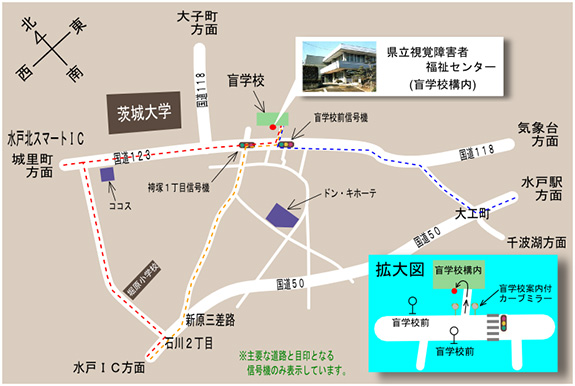 別紙様式１令和元年度第２回茨城県視覚障害者協会同行援護従業者養成研修受講申込書課　　程日　　　　　程募集定員受　講　料第２回一般課程＋応用課程※応用課程のみ令和２年　※１月１７日（金）　　　　　　１月２４日（金）　　　　　　１月２５日（土）　　　　　※２月　１日（土）　　　　　※２月　７日（金）計　５日間（応用課程のみ３日間）２０名25,000円※応用課程のみ15,000円（テキスト等持参10,000円）1日目：令和元年１月１７日（金）　講義：６時間1日目：令和元年１月１７日（金）　講義：６時間1日目：令和元年１月１７日（金）　講義：６時間９:00～9:15オリエンテーション9:15～1０:15講義：視覚障害者（児）福祉の制度とサービス 10:25～12:25講義：障害・疾病の理解①昼食・休憩昼食：協会用意13:00～1４:00講義：障害・疾病の理解②応用課程14:10～15:10講義：障害者（児）の心理① 15:20～16:20講義：障害者（児）の心理②応用課程2日目：令和元年１月２４日（金）　講義：６時間2日目：令和元年１月２４日（金）　講義：６時間2日目：令和元年１月２４日（金）　講義：６時間9:00～ 11:00講義：同行援護の制度と従業者の業務11:10～12:10講義：情報支援と情報提供（Ａ）昼食・休憩昼食：協会用意12:50～13:50講義：情報支援と情報提供（Ｂ）14:00～16:00講義：代読・代筆の基礎知識3日目：令和元年１月２５日（土）　講義：２時間、実習：５時間3日目：令和元年１月２５日（土）　講義：２時間、実習：５時間3日目：令和元年１月２５日（土）　講義：２時間、実習：５時間9:00～11:00講義：同行援護の基礎知識11:10～12:10実習：基本技能（Ａ）―①昼食・休憩昼食：協会用意12:50～13:50実習：基本技能（Ａ）－②14:00～16:00実習：基本技能（Ｂ）16:10～17:1０実習：応用技能（Ａ）４日目：令和元年２月１日（土）　実習：８時間４日目：令和元年２月１日（土）　実習：８時間４日目：令和元年２月１日（土）　実習：８時間９:00～10:00実習：応用技能（Ｂ）10:10～1１:10実習：場面別基本技能（Ｂ） 応用課程11:20～13:20実習：場面別基本技能（Ａ）　　　（昼食は食事介助実習を兼ねる。）応用課程昼食：協会用意13:30～14:30実習：交通機関の利用（Ａ）　　　（バス乗降の疑似体験）応用課程14:30～1５:00実習：交通機関の利用（Ａ）　　　（バスの乗降体験→水戸駅）応用課程1５:00～1７:00実習：応用技能（Ｃ） 17:00～17:30実習：交通機関の利用（Ａ）　　　（バスの乗降体験←水戸駅）応用課程５日目：令和元年年２月７日（金）　実習：５時間５日目：令和元年年２月７日（金）　実習：５時間５日目：令和元年年２月７日（金）　実習：５時間９:00～9:30実習：交通機関の利用（Ｂ）①　　　（電車の乗降の疑似体験）応用課程9:40～10:10実習：場面別応用技能（Ａ）　　　（バス→水戸駅） 応用課程10:10～11:40実習：交通機関の利用（Ｂ）②　　　（電車の乗降体験　水戸駅⇔勝田駅）応用課程昼食・休憩昼食：各自負担12:30～14:30実習：場面別応用技能（Ｂ）　　　（物品購入等体験）応用課程14:30～15:00実習：場面別応用技能（Ａ）　　　（バス←水戸駅） 応用課程1５:10～15:30閉講式氏名（フリガナ）（フリガナ）（フリガナ）性別男・女氏名性別男・女生年月日昭和・平成　　　年　　　月　　日電話番号(連絡先)自宅住所〒〒〒〒〒所属（現在事業所等に所属（勤務）されている場合にはご記入ください）名　　称：所 在 地：〒電話番号：（現在事業所等に所属（勤務）されている場合にはご記入ください）名　　称：所 在 地：〒電話番号：（現在事業所等に所属（勤務）されている場合にはご記入ください）名　　称：所 在 地：〒電話番号：（現在事業所等に所属（勤務）されている場合にはご記入ください）名　　称：所 在 地：〒電話番号：（現在事業所等に所属（勤務）されている場合にはご記入ください）名　　称：所 在 地：〒電話番号：受講申込講習◯「一般課程＋応用課程」（１／１７、１／２４、１／２５、２／１、２／７）◯「応用課程」のみ（１／１７、２／１，２／７）※　希望する講習に◯印をつけてください。◯「一般課程＋応用課程」（１／１７、１／２４、１／２５、２／１、２／７）◯「応用課程」のみ（１／１７、２／１，２／７）※　希望する講習に◯印をつけてください。◯「一般課程＋応用課程」（１／１７、１／２４、１／２５、２／１、２／７）◯「応用課程」のみ（１／１７、２／１，２／７）※　希望する講習に◯印をつけてください。◯「一般課程＋応用課程」（１／１７、１／２４、１／２５、２／１、２／７）◯「応用課程」のみ（１／１７、２／１，２／７）※　希望する講習に◯印をつけてください。◯「一般課程＋応用課程」（１／１７、１／２４、１／２５、２／１、２／７）◯「応用課程」のみ（１／１７、２／１，２／７）※　希望する講習に◯印をつけてください。摘要◯　「応用課程」のみの申込み者は「一般課程」を修了したことを証明する書類のコピーの添付をお願いします。なお、当協会の研修修了者にあっては、修了証明書番号を本欄に記入していただくだけで結構です。◯　「応用課程」のみの申込み者は「一般課程」を修了したことを証明する書類のコピーの添付をお願いします。なお、当協会の研修修了者にあっては、修了証明書番号を本欄に記入していただくだけで結構です。◯　「応用課程」のみの申込み者は「一般課程」を修了したことを証明する書類のコピーの添付をお願いします。なお、当協会の研修修了者にあっては、修了証明書番号を本欄に記入していただくだけで結構です。◯　「応用課程」のみの申込み者は「一般課程」を修了したことを証明する書類のコピーの添付をお願いします。なお、当協会の研修修了者にあっては、修了証明書番号を本欄に記入していただくだけで結構です。◯　「応用課程」のみの申込み者は「一般課程」を修了したことを証明する書類のコピーの添付をお願いします。なお、当協会の研修修了者にあっては、修了証明書番号を本欄に記入していただくだけで結構です。